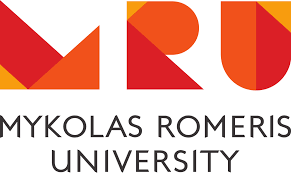 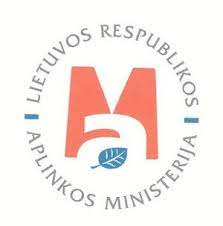 „Statybos kodeksas – mažiau reguliavimo, daugiau galimybių“Nuotolinė konferencija2021 m. gruodžio 10 d.Programa09:00 – 09:15KONFERENCIJOS ATIDARYMASStatybos sektoriaus reguliavimo būtini pokyčiaiSimonas Gentvilas. Lietuvos Respublikos aplinkos ministrasarbaDarius Kvedaravičius. Lietuvos Respublikos aplinkos viceministrasirProf. dr. Lyra Jakulevičienė. Mykolo Romerio universiteto Teisės mokyklos dekanėI DALIS09:15 – 12:30STATYBOS TEISINIS REGULIAVIMAS LIETUVOJE09:15 – 09:45 Statybos teisinio reguliavimo iššūkiai LietuvojeDainius Čergelis. Lietuvos Respublikos aplinkos ministerijos Statybos ir teritorijų planavimo politikos grupės vadovas09:45 – 10:15Teritorijų planavimo normavimo raida ir kokybė – kaip suteikti daugiau instrumentų planuotojuiAudrius Kairevičius. Advokatų kontoros AKJ CONSULTUS vadovaujantis partneris10:15 – 10:45Architektų savivalda – atsakomybė prisiimta, laikas žengti toliauLukas Rekevičius. Lietuvos architektų rūmų pirmininkas10:45 – 11:00PERTRAUKA11:00 – 11:30LSIS statybos dalyvių kvalifikacijų atnaujinimo vizija: žalia šviesa savireguliacijai, skatiname profesinę etiką, tobuliname reglamentavimąRobertas Encius. Lietuvos statybos inžinierių sąjungos projektų direktorius, prezidiumo narys11:30 – 12:00Teisinio reguliavimo problemos: teismo eksperto požiūrisSigitas Mitkus. Vilniaus Gedimino Technikos universiteto profesorius12:00 – 12:30Metai laiko su SIPĮ – savireguliacija veikiaGiedrius Orliukas. Kauno rajono savivaldybės Infrastruktūros plėtros skyriaus vedėjas12:30 – 13:00DISKUSIJADr. Evaldas Klimas, Dainius Čergelis, Audrius Kairevičius, Lukas Rekevičius, Robertas Encius, Sigitas Mitkus, Giedrius Orliukas,  Dr. Vytautas Jocius (Lietuvos Respublikos aplinkos ministerijos Statybos ir teritorijų planavimo politikos grupės Vyresnysis patarėjas13:00 – 13:30 PERTRAUKAII DALIS13:30 – 16:15UŽSIENIO ŠALIŲ PRAKTIKA IR PASIŪLYMAI LIETUVAI13:30 – 14:00Statybos teisinių santykių reguliavimo tendencijos ES valstybėse narėseMantas Lideika. Advokatų kontoros WALLESS vyresnysis teisininkas14:00 – 14:30 Architektūros ir urbanistikos kokybės siekis ir iššūkiai VilniujeMindaugas Pakalnis. Vilniaus miesto savivaldybės vyr. architektas14:30 – 15:00Pranešimo tema ir pranešėjas tikslinami15:00 – 15:15PERTRAUKA15:15 – 15:45Administracinė našta ir prisitaikymo prie reguliavimo išlaidos. Kodėl tai svarbu?Justė Bulytė. Lietuvos Respublikos ekonomikos ir inovacijų ministerijos Vyriausioji specialistė, laikinai atliekanti vedėjos pareigas15:45 – 16:15Pranešimo tema ir pranešėjas tikslinami16:15– 16:45DISKUSIJAMantas Lideika, Mindaugas Pakalnis, Justė Bulytė, Mindaugas Statulevičius (Lietuvos nekilnojamojo turto plėtros asociacijos vadovas)16:45 – 17:00PERTRAUKAIII DALIS17:00 – 18:30KODEKSO VIZIJA. GRĖSMĖS IR PRIDĖTINĖS VERTĖSDainius Čergelis. Lietuvos Respublikos aplinkos ministerijos Statybos ir teritorijų planavimo politikos grupės vadovas irDr. Evaldas Klimas. Mykolo Romerio universiteto docentas, advokatų kontoros WALLESS partneris17:00 – 18:30Statybos kodekso koncepcija: visapusiškas reguliavimasStatybos kodekso koncepcija: mažiau reiškia daugiauStatybos kodekso koncepcija: dirbtinio intelekto nauda